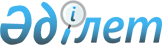 Ескелді аудандық мәслихатының 2014 жылғы 19 желтоқсандағы "Ескелді ауданының 2015-2017 жылдарға арналған бюджеті туралы" № 47-254 шешіміне өзгерістер енгізу туралы
					
			Күшін жойған
			
			
		
					Алматы облысы Ескелді аудандық мәслихатының 2015 жылғы 09 ақпандағы № 48-258 шешімі. Алматы облысы Әділет департаментінде 2015 жылы 17 ақпанда № 3057 болып тіркелді. Күші жойылды - Алматы облысы Ескелді аудандық мәслихатының 2016 жылғы 23 мамырдағы № 4-21 шешімімен      Ескерту. Күші жойылды - Алматы облысы Ескелді аудандық мәслихатының 23.05.2016 № 4-21 шешімімен.

      2008 жылдың 04 желтоқсандағы Қазақстан Республикасы Бюджет Кодексінің 104 – бабы 4 - тармағының 5) тармақшасына, 106 - бабының 4 – тармағына, "Қазақстан Республикасындағы жергілікті мемлекеттік басқару және өзін-өзі басқару туралы" 2001 жылдың 23 қаңтардағы Қазақстан Республикасы Заңының 6 - бабы 1- тармағының 1) тармақшасына сәйкес Ескелдi ауданының мәслихаты ШЕШІМ ҚАБЫЛДАДЫ: 

      1.  Ескелді аудандық мәслихатының 2014 жылғы 19 желтоқсандағы "Ескелді ауданының 2015-2017 жылдарға арналған бюджеті туралы" № 47-254 шешіміне (2014 жылдың 29 желтоқсанында нормативтік құқықтық актілерді мемлекеттік тіркеу тізілімінде №2983 тіркелген, 2015 жылдың 30 қаңтардағы аудандық "Жетісу шұғыласы" газетінің №5 жарияланған), келесі өзгерістер енгізілсін:

      көрсетілген шешімнің 1 – тармағы жаңа редакцияда баяндалсын:

      "1. 2015-2017 жылдарға арналған бюджеті 1, 2 және 3 - қосымшаларға сәйкес, оның ішінде 2015 жылға келесі көлемдерде бекітілсін:

      1)  кірістер 5259193 мың теңге, оның ішінде:

      салықтық түсімдер 118848 мың теңге;

      салықтық емес түсімдер 29897 мың теңге;

      негізгі капиталды сатудан түсетін түсімдер 6000 мың теңге;

      трансферттер түсімі 5104448 мың теңге, оның ішінде:

      ағымдағы нысаналы трансферттер 1863472 мың теңге;

      нысаналы даму трансферттері 810822 мың теңге;

      субвенциялар 2430154 мың теңге;

      2)  шығындар 5383308 мың теңге; 

      3)  таза бюджеттік кредиттеу 57145 мың теңге, оның ішінде: 

      бюджеттік кредиттер 80271 мың теңге;

      бюджеттік кредиттерді өтеу 23126 мың теңге;

      4)  қаржы активтерімен операциялар бойынша сальдо 0 теңге;

      5)  бюджет тапшылығы (профициті) (-) 181260 мың теңге;

      6)  бюджет тапшылығын қаржыландыру (профицитін пайдалану) 181260 мың теңге.

      2.  Көрсетілген шешімнің 1 қосымшасы осы шешімнің 1 қосымшасына сәйкес жаңа редакцияда баяндалсын.

      3.  Осы шешімнің орындалуын бақылау аудандық мәслихаттың "Экономика, қаржы, бюджет және заңдылықты нығайту мәселелерін қамтитын" тұрақты комиссиясына жүктелсін. 

      4.  Бөлім басшысына (келісім бойынша Алимбаев С.М. ) осы шешімді әділет органдарында мемлекеттік тіркелгеннен кейін ресми және мерзімді баспа басылымдарында, сондай-ақ Қазақстан Республикасының Үкіметі белгілеген интернет-ресурста және аудандық мәслихатының интернет-ресурсында жариялау жүктелсін.

      5.  Осы шешім 2015 жылдың 1 қаңтарынан бастап қолданысқа енгізіледі.

 Ескелді ауданының 2015 жылға арналған бюджеті
					© 2012. Қазақстан Республикасы Әділет министрлігінің «Қазақстан Республикасының Заңнама және құқықтық ақпарат институты» ШЖҚ РМК
				
      Сессия төрағасы

Қ. Шәлімбетов

      Мәслихат хатшысы

Қ. Тастанбаев
Ескелді аудандық мәслихатының 2015 жылғы 9 ақпандағы "Ескелді ауданы мәслихатының 2014 жылғы 19 желтоқсандағы "Ескелді ауданының 2015-2017 жылдарға арналған бюджеті туралы" № 47-254 шешіміне өзгерістер енгізу туралы" №48-258 шешіміне 1 қосымшаЕскелді ауданы мәслихатының 2014 жылғы 19 желтоқсандағы "Ескелді ауданының 2015-2017 жылдарға арналған бюджеті туралы" № 47-254 шешімімен бекітілген 1 қосымшаСанаты

Санаты

Санаты

Санаты

Сомасы мың теңге

Сыныбы

Сыныбы

Сыныбы

Сомасы мың теңге

Iшкi сыныбы

Iшкi сыныбы

Сомасы мың теңге

Атауы

Сомасы мың теңге

1

2

3

4

5

Кірістер

5259193

1

Салықтық түсімдер

118848

01

Табыс салығы

4078

2

Жеке табыс салығы

4078

04

Меншiкке салынатын салықтар

87570

1

Мүлiкке салынатын салықтар

53785

3

Жер салығы

4188

4

Көлiк құралдарына салынатын салық

25097

5

Бірыңғай жер салығы

4500

05

Тауарларға, жұмыстарға және қызметтерге салынатын ішкі салықтар

18200

2

Акциздер

1600

3

 

Табиғи және басқа да ресурстарды пайдаланғаны үшін түсетін түсімдер

1600

4

 

Кәсіпкерлік және кәсіби қызметті жүргізгені үшін алынатын алымдар

15000

08

Заңдық мәнді іс-әрекеттерді жасағаны және (немесе) оған уәкілеттігі бар мемлекеттік органдар немесе лауазымды адамдар құжаттар бергені үшін алатын міндетті төлемдер

9000

1

 

Мемлекеттік баж

9000

2

Салықтық емес түсiмдер

29897

01

Мемлекеттік меншіктен түсетін кірістер

4500

5

Мемлекет меншігіндегі мүлікті жалға беруден түсетін кірістер

4500

06

Өзге де салықтық емес түсiмдер

25397

1

Өзге де салықтық емес түсiмдер

25397

3

Негізгі капиталды сатудан түсетін түсімдер

6000

03

Жердi және материалдық емес активтердi сату

6000

1

Жерді сату

5000

2

Материалдық емес активтерді сату 

1000

4

Трансферттердің түсімдері

5104448

02

Мемлекеттiк басқарудың жоғары тұрған органдарынан түсетiн трансферттер

5104448

2

Облыстық бюджеттен түсетiн трансферттер

5104448

Функционалдық топ

Функционалдық топ

Функционалдық топ

Функционалдық топ

Функционалдық топ

Сомасы (мың теңге)

Кіші функция

Кіші функция

Кіші функция

Кіші функция

Сомасы (мың теңге)

Бюджеттік бағдарламалардың әкімшісі

Бюджеттік бағдарламалардың әкімшісі

Бюджеттік бағдарламалардың әкімшісі

Сомасы (мың теңге)

Бағдарлама

Бағдарлама

Сомасы (мың теңге)

Атауы

Сомасы (мың теңге)

1

2

3

4

5

6

Шығындар

5383308

01

Жалпы сипаттағы мемлекеттiк қызметтер 

283851

01

1

Мемлекеттiк басқарудың жалпы функцияларын орындайтын өкiлдi, атқарушы және басқа органдар

250563

01

1

112

Аудан (облыстық маңызы бар қала) мәслихатының аппараты

13687

01

1

112

001

Аудан (облыстық маңызы бар қала) мәслихатының қызметін қамтамасыз ету жөніндегі қызметтер

13387

01

1

112

003

Мемлекеттік органның күрделі шығыстары

300

01

1

122

Аудан (облыстық маңызы бар қала) әкімінің аппараты

61961

01

1

122

001

Аудан (облыстық маңызы бар қала) әкімінің қызметін қамтамасыз ету жөніндегі қызметтер

59961

01

1

122

003

Мемлекеттік органның күрделі шығыстары

2000

01

1

123

Қаладағы аудан, аудандық маңызы бар қала, кент, ауыл, ауылдық округ әкімінің аппараты

174915

01

1

123

001

Қаладағы аудан, аудандық маңызы бар қала, кент, ауыл, ауылдық округ әкімінің қызметін қамтамасыз ету жөніндегі қызметтер

171315

01

1

123

022

Мемлекеттік органның күрделі шығыстары

3600

01

2

Қаржылық қызмет

21182

01

2

452

Ауданның (облыстық маңызы бар қаланың) қаржы бөлімі

21182

01

2

452

001

Ауданның (облыстық маңызы бар қаланың) бюджетін орындау және коммуналдық меншігін басқару саласындағы мемлекеттік саясатты іске асыру жөніндегі қызметтер 

13633

01

2

452

003

Салық салу мақсатында мүлікті бағалауды жүргізу

700

01

2

452

010

Жекешелендіру, коммуналдық меншікті басқару, жекешелендіруден кейінгі қызмет және осыған байланысты дауларды реттеу 

949

01

2

452

018

Мемлекеттік органның күрделі шығыстары

5900

01

5

Жоспарлау және статистикалық қызмет

12106

01

5

453

Ауданның (облыстық маңызы бар қаланың) экономика және бюджеттік жоспарлау бөлімі

12106

01

5

453

001

Экономикалық саясатты, мемлекеттік жоспарлау жүйесін қалыптастыру және дамыту саласындағы мемлекеттік саясатты іске асыру жөніндегі қызметтер

11806

01

5

453

004

Мемлекеттік органның күрделі шығыстары

300

02

Қорғаныс

88889

02

1

Әскери мұқтаждар

1148

02

1

122

Аудан (облыстық маңызы бар қала) әкімінің аппараты

1148

02

1

122

005

Жалпыға бірдей әскери міндетті атқару шеңберіндегі іс-шаралар

1148

02

2

Төтенше жағдайлар жөнiндегi жұмыстарды ұйымдастыру

87741

02

2

122

Аудан (облыстық маңызы бар қала) әкімінің аппараты

87741

02

2

122

006

Аудан (облыстық маңызы бар қала) ауқымындағы төтенше жағдайлардың алдын алу және оларды жою

87426

02

2

122

007

Аудандық (қалалық) ауқымдағы дала өрттерінің, сондай-ақ мемлекеттік өртке қарсы қызмет органдары құрылмаған елдi мекендерде өрттердің алдын алу және оларды сөндіру жөніндегі іс-шаралар

315

04

Бiлiм беру

2958187

04

1

Мектепке дейiнгi тәрбие және оқыту

210835

04

1

464

Ауданның (облыстық маңызы бар қаланың) білім бөлімі

210835

04

1

471

009

Мектепке дейінгі тәрбие мен оқыту ұйымдарының қызметін қамтамасыз ету

72504

04

1

471

040

Мектепке дейінгі білім беру ұйымдарында мемлекеттік білім беру тапсырысын іске асыруға

138331

04

2

Бастауыш, негізгі орта және жалпы орта білім беру

2378433

04

2

464

Ауданның (облыстық маңызы бар қаланың) білім бөлімі

2340537

04

2

471

003

Жалпы білім беру

2340537

465

Ауданның (облыстық маңызы бар қаланың) дене шынықтыру және спорт бөлімі

37896

017

Балалар мен жасөспірімдерге спорт бойынша қосымша білім беру

37896

04

9

Бiлiм беру саласындағы өзге де қызметтер

368919

04

9

464

Ауданның (облыстық маңызы бар қаланың) білім бөлімі

318219

001

Жергілікті деңгейде білім беру саласындағы мемлекеттік саясатты іске асыру жөніндегі қызметтер

12955

004

Ауданның (облыстық маңызы бар қаланың) мемлекеттік білім беру мекемелерінде білім беру жүйесін ақпараттандыру

12000

005

Ауданның (облыстық маңызы бар қаланың) мемлекеттік білім беру мекемелер үшін оқулықтар мен оқу-әдiстемелiк кешендерді сатып алу және жеткізу

59886

015

Жетім баланы (жетім балаларды) және ата-аналарының қамқорынсыз қалған баланы (балаларды) күтіп-ұстауға қамқоршыларға (қорғаншыларға) ай сайынға ақшалай қаражат төлемі

27570

04

9

471

022

Жетім баланы (жетім балаларды) және ата-анасының қамқорлығынсыз қалған баланы (балаларды) асырап алғаны үшін Қазақстан азаматтарына біржолғы ақша қаражатын төлеуге арналған төлемдер

842

067

Ведомстволық бағыныстағы мемлекеттік мекемелерінің және ұйымдарының күрделі шығыстары

204966

467

Ауданның (облыстық маңызы бар қаланың) құрылыс бөлімі

50700

037

Білім беру объектілерін салу және реконструкциялау

50700

06

Әлеуметтiк көмек және әлеуметтiк қамсыздандыру

200401

06

2

Әлеуметтiк көмек

173917

06

2

451

Ауданның (облыстық маңызы бар қаланың) жұмыспен қамту және әлеуметтік бағдарламалар бөлімі

173917

06

2

451

002

Жұмыспен қамту бағдарламасы

34269

06

2

451

004

Ауылдық жерлерде тұратын денсаулық сақтау, білім беру, әлеуметтік қамтамасыз ету, мәдениет, спорт және ветеринар мамандарына отын сатып алуға Қазақстан Республикасының заңнамасына сәйкес әлеуметтік көмек көрсету

18829

06

2

451

005

Мемлекеттік атаулы әлеуметтік көмек 

3800

06

2

451

006

Тұрғын үйге көмек көрсету

5407

06

2

451

007

Жергілікті өкілетті органдардың шешімі бойынша мұқтаж азаматтардың жекелеген топтарына әлеуметтік көмек

27817

06

2

451

010

Үйден тәрбиеленіп оқытылатын мүгедек балаларды материалдық қамтамасыз ету

2854

06

2

451

014

Мұқтаж азаматтарға үйде әлеуметтiк көмек көрсету

22054

06

2

451

016

18 жасқа дейінгі балаларға мемлекеттік жәрдемақылар

17594

06

2

451

017

Мүгедектерді оңалту жеке бағдарламасына сәйкес, мұқтаж мүгедектерді міндетті гигиеналық құралдармен және ымдау тілі мамандарының қызмет көрсетуін, жеке көмекшілермен қамтамасыз ету 

19973

052

Ұлы Отан соғысындағы Жеңістің жетпіс жылдығына арналған іс-шараларды өткізу

21320

06

9

Әлеуметтiк көмек және әлеуметтiк қамтамасыз ету салаларындағы өзге де қызметтер

26484

06

9

451

Ауданның (облыстық маңызы бар қаланың) жұмыспен қамту және әлеуметтік бағдарламалар бөлімі

26484

06

9

451

001

Жергілікті деңгейде халық үшін әлеуметтік бағдарламаларды жұмыспен қамтуды қамтамасыз етуді іске асыру саласындағы мемлекеттік саясатты іске асыру жөніндегі қызметтер 

18842

06

9

451

011

Жәрдемақыларды және басқа да әлеуметтік төлемдерді есептеу, төлеу мен жеткізу бойынша қызметтерге ақы төлеу

1368

021

Мемлекеттік органның күрделі шығыстары

3000

050

Мүгедектердің құқықтарын қамтамасыз ету және өмір сүру сапасын жақсарту жөніндегі іс-шаралар жоспарын іске асыру

3274

07

Тұрғын үй-коммуналдық шаруашылық

1343829

07

1

Тұрғын үй шаруашылығы

84422

07

1

467

Ауданның (облыстық маңызы бар қаланың) құрылыс бөлімі

57499

003

Коммуналдық тұрғын үй қорының тұрғын үйін жобалау және (немесе) салу, реконструкциялау

42966

004

Инженерлік-коммуникациялық инфрақұрылымды жобалау, дамыту және (немесе) жайластыру

14533

07

1

487

Ауданның (облыстық маңызы бар қаланың) тұрғын үй-коммуналдық шаруашылық және тұрғын үй инспекция бөлімі

26923

07

1

001

Тұрғын үй-коммуналдық шаруашылық және тұрғын үй қоры саласында жергілікті деңгейде мемлекеттік саясатты іске асыру бойынша қызметтер

6803

07

1

004

Мемлекеттiк қажеттiлiктер үшiн жер учаскелерiн алып қою, оның iшiнде сатып алу жолымен алып қою және осыған байланысты жылжымайтын мүлiктi иелiктен айыру

1220

006

Азаматтардың жекелеген санаттарын тұрғын үймен қамтамасыз ету

18900

07

2

Коммуналдық шаруашылық

1102422

07

2

487

Ауданның (облыстық маңызы бар қаланың) тұрғын үй-коммуналдық шаруашылық және тұрғын үй инспекциясы бөлімі

1102422

07

2

458

016

Сумен жабдықтау және су бұру жүйесінің жұмыс істеуі 

399799

07

2

458

028

Коммуналдық шаруашылықты дамыту

516882

07

2

458

029

Сумен жабдықтау және су бұру жүйелерін дамыту

185741

07

3

Елді-мекендерді абаттандыру

156985

07

3

123

Қаладағы аудан, аудандық маңызы бар қала, кент, ауыл, ауылдық округ әкімінің аппараты

13026

008

Елді мекендердегі көшелерді жарықтандыру

12026

011

Елді мекендерді абаттандыру мен көгалдандыру

1000

07

3

487

Ауданның (облыстық маңызы бар қаланың) тұрғын үй-коммуналдық шаруашылық және тұрғын үй инспекциясы бөлімі

143959

017

Елдi мекендердiң санитариясын қамтамасыз ету

5826

07

3

458

025

Елдi мекендердің көшелерiн жарықтандыру

10425

07

3

458

030

Елдi мекендердi абаттандыру және көгалдандыру

127708

08

Мәдениет, спорт, туризм және ақпараттық кеңістiк

126089

08

1

Мәдениет саласындағы қызмет

55082

08

1

455

Ауданның (облыстық маңызы бар қаланың) мәдениет және тілдерді дамыту бөлімі

55082

08

1

003

Мәдени-демалыс жұмысын қолдау

55082

08

2

Спорт

10321

08

2

465

Ауданның (облыстық маңызы бар қаланың) дене шынықтыру және спорт бөлімі

10321

001

Жергілікті деңгейде дене шынықтыру және спорт саласындағы мемлекеттік саясатты іске асыру жөніндегі қызметтер

5308

006

Аудандық (облыстық маңызы бар қалалық) деңгейде спорттық жарыстар өткiзу

526

007

Әртүрлi спорт түрлерi бойынша аудан (облыстық маңызы бар қала) құрама командаларының мүшелерiн дайындау және олардың облыстық спорт жарыстарына қатысуы

4487

08

3

Ақпараттық кеңiстiк

38486

08

3

455

Ауданның (облыстық маңызы бар қаланың) мәдениет және тілдерді дамыту бөлімі

38486

08

3

455

006

Аудандық (қалалық) кiтапханалардың жұмыс iстеуi

37582

08

3

455

007

Мемлекеттiк тiлдi және Қазақстан халқының басқа да тiлдерін дамыту

904

08

9

Мәдениет, спорт, туризм және ақпараттық кеңiстiктi ұйымдастыру жөнiндегi өзге де қызметтер

22200

08

9

455

Ауданның (облыстық маңызы бар қаланың) мәдениет және тілдерді дамыту бөлімі

5866

08

9

455

001

Жергілікті деңгейде тілдерді және мәдениетті дамыту саласындағы мемлекеттік саясатты іске асыру жөніндегі қызметтер

5566

010

Мемлекеттік органның күрделі шығыстары

300

08

9

456

Ауданның (облыстық маңызы бар қаланың) ішкі саясат бөлімі

16334

08

9

456

001

Жергілікті деңгейде ақпарат, мемлекеттілікті нығайту және азаматтардың әлеуметтік сенімділігін қалыптастыру саласында мемлекеттік саясатты іске асыру жөніндегі қызметтер

16034

08

9

456

006

Мемлекеттік органдардың күрделі шығыстары

300

10

Ауыл, су, орман, балық шаруашылығы, ерекше қорғалатын табиғи аумақтар, қоршаған ортаны және жануарлар дүниесін қорғау, жер қатынастары

134384

10

1

Ауыл шаруашылығы

47013

10

1

453

Ауданның (облыстық маңызы бар қаланың) экономика және бюджеттік жоспарлау бөлімі

18628

10

1

453

099

Мамандардың әлеуметтік көмек көрсетуі жөніндегі шараларды іске асыру

18628

10

1

462

Ауданның (облыстық маңызы бар қаланың) ауыл шаруашылығы бөлімі

13834

10

1

462

001

Жергілікті деңгейде ауыл шаруашылығы саласындағы мемлекеттік саясатты іске асыру жөніндегі қызметтер

13834

10

1

473

Ауданның (облыстық маңызы бар қаланың) ветеринария бөлімі

14551

10

1

473

001

Жергілікті деңгейде ветеринария саласындағы мемлекеттік саясатты іске асыру жөніндегі қызметтер

4749

10

1

473

006

Ауру жануарларды санитарлық союды ұйымдастыру

1037

10

1

473

007

Қаңғыбас иттер мен мысықтарды аулауды және жоюды ұйымдастыру

1400

10

1

473

008

Алып қойылатын және жойылатын ауру жануарлардың, жануарлардан алынатын өнімдер мен шикізаттың құнын иелеріне өтеу

5878

10

1

473

009

Жануарлардың энзоотиялық аурулары бойынша ветеринариялық іс-шараларды жүргізу

968

10

1

473

010

Ауыл шаруашылығы жануарларын сәйкестендіру жөніндегі іс-шараларды жүргізу

519

10

6

Жер қатынастары

7769

10

6

463

Ауданның (облыстық маңызы бар қаланың) жер қатынастары бөлімі

7769

10

6

463

001

Аудан (облыстық маңызы бар қала) аумағында жер қатынастарын реттеу саласындағы мемлекеттік саясатты іске асыру жөніндегі қызметтер

7469

10

6

463

007

Мемлекеттік органның күрделі шығыстары

300

10

9

Ауыл, су, орман, балық шаруашылығы, қоршаған ортаны қорғау және жер қатынастары саласындағы басқа да қызметтер

79602

10

9

473

Ауданның (облыстық маңызы бар қаланың) ветеринария бөлімі

79602

10

9

473

011

Эпизоотияға қарсы іс-шаралар жүргізу

79602

11

Өнеркәсіп, сәулет, қала құрылысы және құрылыс қызметі

15062

11

2

Сәулет, қала құрылысы және құрылыс қызметі

15062

11

2

467

Ауданның (облыстық маңызы бар қаланың) құрылыс бөлімі

7451

11

2

467

001

Жергілікті деңгейде құрылыс саласындағы мемлекеттік саясатты іске асыру жөніндегі қызметтер

7151

11

2

467

017

Мемлекеттік органның күрделі шығыстары

300

11

2

468

Ауданның (облыстық маңызы бар қаланың) сәулет және қала құрылысы бөлімі

7611

11

2

468

001

Жергілікті деңгейде сәулет және қала құрылысы саласындағы мемлекеттік саясатты іске асыру жөніндегі қызметтер

7311

11

2

468

004

Мемлекеттік органның күрделі шығыстары 

300

12

Көлiк және коммуникация

98322

12

1

Автомобиль көлiгi

92921

12

1

485

Ауданның (облыстық маңызы бар қаланың) жолаушылар көлігі және автомобиль жолдары бөлімі

92921

023

Автомобиль жолдарының жұмыс істеуін қамтамасыз ету

3000

12

1

458

045

Аудандық маңызы бар автомобиль жолдарын және елді-мекендердің көшелерін күрделі және орташа жөндеу

89921

9

Көлiк және коммуникациялар саласындағы басқа да қызметтер

5401

485

Ауданның (облыстық маңызы бар қаланың) жолаушылар көлігі және автомобиль жолдары бөлімі

5401

001

Жергілікті деңгейде жолаушылар көлігі және автомобиль жолдары саласындағы мемлекеттік саясатты іске асыру жөніндегі қызметтер

5401

13

Басқалар

51312

13

3

Кәсiпкерлiк қызметтi қолдау және бәсекелестікті қорғау

5105

13

3

469

Ауданның (облыстық маңызы бар қаланың) кәсіпкерлік бөлімі

5105

13

3

469

001

Жергілікті деңгейде кәсіпкерлік дамыту саласындағы мемлекеттік саясатты іске асыру жөніндегі қызметтер

5105

13

9

Басқалар

46207

123

Ауданның (облыстық маңызы бар қаланың) тұрғын үй-коммуналдық шаруашылық және тұрғын үй инспекция бөлімі

44350

040

 "Өңірлерді дамыту" Бағдарламасы шеңберінде өңірлерді экономикалық дамытуға жәрдемдесу бойынша шараларды іске асыру

44350

13

9

452

Ауданның (облыстық маңызы бар қаланың) қаржы бөлімі

1857

13

9

452

012

Ауданның (облыстық маңызы бар қаланың) жергілікті атқарушы органының резерві 

1857

15

Трансферттер

82982

1

Трансферттер

82982

452

Ауданның (облыстық маңызы бар қаланың) жергілікті атқарушы органының резерві 

82982

006

Пайдаланылмаған (толық пайдаланылмаған) нысаналы трансферттерді қайтару

82982

Функционалдық топ

Функционалдық топ

Функционалдық топ

Функционалдық топ

Функционалдық топ

Сомасы (мың теңге)

Кіші функция

Кіші функция

Кіші функция

Кіші функция

Сомасы (мың теңге)

Бюджеттік бағдарламалардың әкімшісі

Бюджеттік бағдарламалардың әкімшісі

Бюджеттік бағдарламалардың әкімшісі

Сомасы (мың теңге)

Бағдарлама

Бағдарлама

Сомасы (мың теңге)

Атауы

Сомасы (мың теңге)

ІІІ. Таза бюджеттік кредитеу

57145

Бюджеттік кредиттер

80271

10

Ауыл, су, орман, балық шаруашылығы, ерекше қорғалатын табиғи аумақтар, қоршаған ортаны және жануарлар дүниесін қорғау, жер қатынастары

80271

1

Ауыл шаруашылығы

80271

453

Ауданның (облыстық маңызы бар қаланың) экономика және бюджеттік жоспарлау бөлімі

80271

006

Мамандарды әлеуметтік қолдау шараларын іске асыру үшін бюджеттік кредиттер

80271

Санаты

Санаты

Санаты

Санаты

Сомасы

мың теңге

Сыныбы

Сыныбы

Сыныбы

Сомасы

мың теңге

Iшкi сыныбы

Iшкi сыныбы

Сомасы

мың теңге

Атауы

Сомасы

мың теңге

5

Бюджеттік кредиттерді өтеу

23126

01

Бюджеттік кредиттерді өтеу

23126

1

Мемлекеттік бюджеттен берілген бюджеттік кредиттерді өтеу

23126

Функционалдық топ

Функционалдық топ

Функционалдық топ

Функционалдық топ

Функционалдық топ

Сомасы

мың теңге

Кіші функция

Кіші функция

Кіші функция

Кіші функция

Сомасы

мың теңге

Бюджеттік бағдарламалардың әкiмшiсi

Бюджеттік бағдарламалардың әкiмшiсi

Бюджеттік бағдарламалардың әкiмшiсi

Сомасы

мың теңге

Бағдарлама

Бағдарлама

Сомасы

мың теңге

Атауы

Сомасы

мың теңге

IV. Қаржы активтерімен операциялар бойынша сальдо

0

Қаржы активтерін сатып алу

0

Санаты

Санаты

Санаты

Санаты

Сомасы

мың теңге

Сыныбы

Сыныбы

Сыныбы

Сомасы

мың теңге

Iшкi сыныбы

Iшкi сыныбы

Сомасы

мың теңге

Атауы

Сомасы

мың теңге

V. Бюджет тапшылығы (профициті)

-181260

VI. Бюджет тапшылығын қаржыландыру (профицитін пайдалану)

181260

7

Қарыздар түсімі

80271

01

Мемлекеттік ішкі қарыздар 

80271

2

Қарыз алу келісім-шарттары

80271

8

Бюджет қаражаттарының пайдаланылатын қалдықтары

124115

01

Бюджет қаражатының қалдықтары

124115

1

Бюджет қаражатының бос қалдықтары

124115

Функционалдық топ

Функционалдық топ

Функционалдық топ

Функционалдық топ

Функционалдық топ

Сомасы (мың теңге)

Кіші функция

Кіші функция

Кіші функция

Кіші функция

Сомасы (мың теңге)

Бюджеттік бағдарламалардың әкімшісі

Бюджеттік бағдарламалардың әкімшісі

Бюджеттік бағдарламалардың әкімшісі

Сомасы (мың теңге)

Бағдарлама

Бағдарлама

Сомасы (мың теңге)

Атауы

Сомасы (мың теңге)

Қарыздарды өтеу

23126

16

Қарыздарды өтеу

23126

1

Қарыздарды өтеу

23126

452

Ауданның (облыстық маңызы бар қаланың) қаржы бөлімі

23126

008

Жергілікті атқарушы органның жоғары тұрған бюджет алдындағы борышын өтеу

23126

